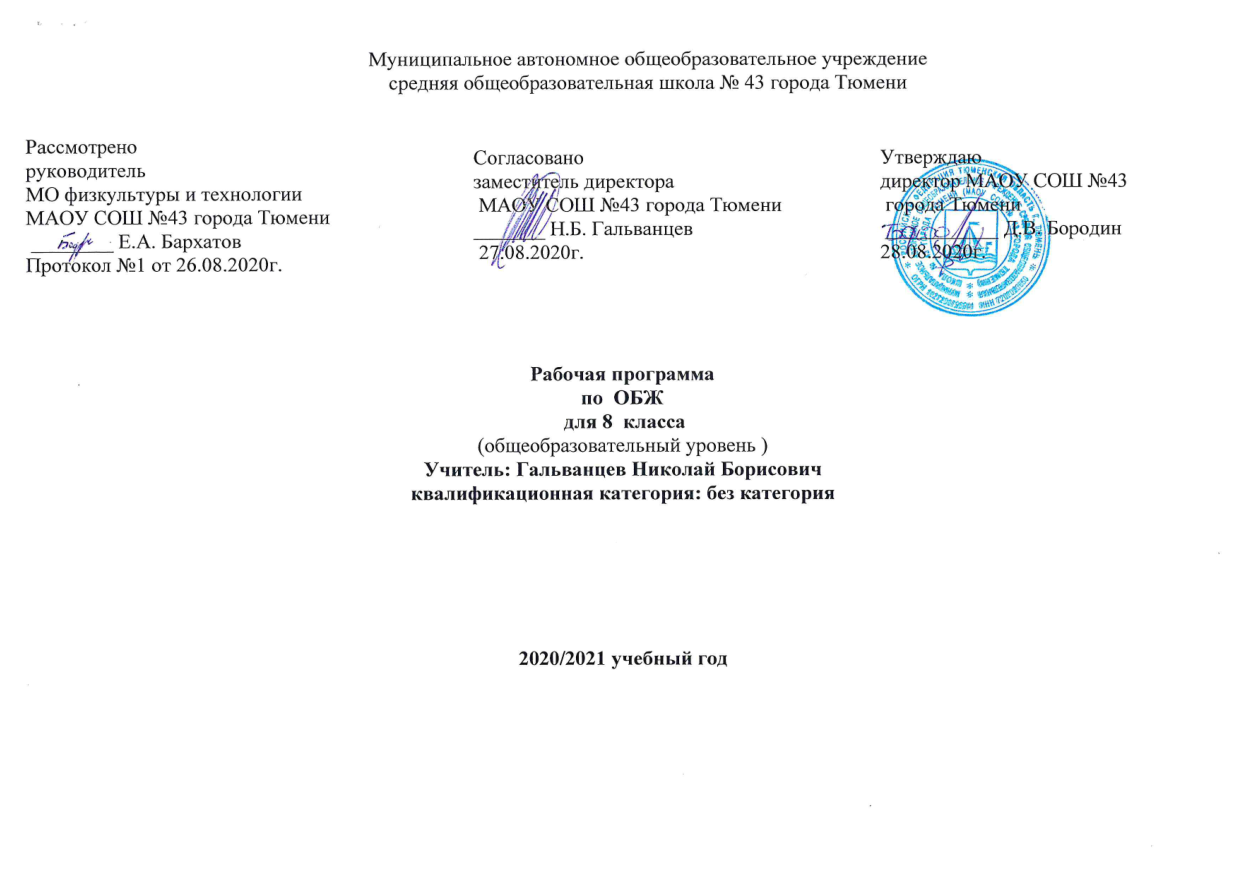 Пояснительная запискаЗанятия по предмету «Основы безопасности жизнедеятельности» в 8-х  классах проводятся в соответствии с требованиями стандарта основного общего образования по основам безопасности жизнедеятельности в I-XI классов, авторы Смирнов А.Т., Хренников Б.О. и другие, базового учебника «Основы безопасности жизнедеятельности» авторы А.Т.Смирнов, Б.О.Хренников. В соответствии с федеральным компонентом Государственного стандарта среднего общего образования.Изучение основ безопасности жизнедеятельности в 8-х  классах  основного общего образование направлено на достижение следующих целей:усвоение знаний о здоровом образе жизни, опасных и чрезвычайных ситуаций и основ безопасного поведения при их возникновении;развитие качеств личности, необходимых для ведения здорового образа жизни, обеспечение безопасного поведения в опасных и чрезвычайных ситуациях;воспитание чувства ответственности за личную безопасность ценностного отношения к своему здоровью и жизни;овладение умением предвидеть потенциальные опасности и правильно действовать в случае их наступления, использовать индивидуальные возможности, средства индивидуальной и коллективной защиты, оказывать медицинскую помощь.Исходя из общеобразовательных стандартов добиться:формирования у обучаемых научного представления о путях снижения риска в деятельности человека;выработки предвидение опасных ситуаций техногенного характера и адекватно противостоять им;сформировать у обучаемых модели безопасного поведения в условиях повседневной жизни и различных чрезвычайных ситуациях техногенного характера, принимать правильные решения на основе полученных знаний, действовать безопасно с учётом реальной обстановки и имеющихся возможностей;добиться, чтобы знания стали убеждениями; сформировать потребности соблюдать правила и нормы ЗОЖ, сознательно выполнять требования, предъявляемые гражданину по вопросам безопасности.развивать морально-психологические качества и физические качества, способность противостоять возникающим опасностям.привить навыки оказания первой медицинской помощи;воспитать бережное отношение к окружающей среде.«Основы безопасности жизнедеятельности» 8 классеI. Основы комплексной безопасности. 1. Пожары в жилых помещениях и общественных зданиях, причины их возникновения и возможные последствия. Влияние человеческого фактора на причины возникновения пожаров. Соблюдение мер пожарной безопасности в быту. Права и обязанности граждан в области пожарной безопасности. Правила безопасного поведения при пожаре в жилом или общественном здании. 1.2 Безопасность на дорогах. Причины дорожно-транспортных происшествий и их возможные последствия. Организация дорожного движения. Правила безопасного поведения на дорогах, пешеходов и пассажиров. Общие обязанности водителя. Правила безопасного поведения на дороге велосипедистов и водителя мопеда. 1.3 Безопасность на водоёмах. Особенности состояния водоемов в различное время года. Соблюдение правил безопасного поведения при купании в оборудованных и необорудованных местах. Безопасный отдых у воды. Само и взаимопомощь терпящих бедствие на воде. 1.4 Экология и безопасность. Загрязнение окружающей природной среды. Понятие о ПДК загрязняющих веществ. Мероприятия, проводимые по защите здоровья населения в местах с неблагоприятной экологической обстановкой.II. Обеспечение безопасности в чрезвычайных ситуациях техногенного характера и безопасность населения. Общие понятия о чрезвычайных ситуациях техногенного характера. Классификация чрезвычайных ситуаций техногенного характера. Потенциально опасные объекты. Аварии на радиационно-опасных объектах, химических, взрывопожароопасных на гидротехнических сооруженьях, их причины и возможные последствия. Защита населения от чрезвычайных ситуаций техногенного характера, рекомендации населению по безопасному поведению во время чрезвычайных ситуаций. III. Основы здорового образа жизни. Основные понятия здорового образа жизни. Индивидуальное здоровье человека, его физическая и духовная сущность. Репродуктивное здоровье, как общая составляющая здоровья человека и общества. Социально-демографические процессы России и безопасность государства. Особенности физического и психического развития человека, развития и укрепление волевых чувств, зрелости. Социальное развитие человека и его взаимоотношения с окружающими людьми. Вредные привычки и их влияние на здоровье. Основные вредные привычки. Курение, влияние табачного дыма на организм курящего и окружающих. Употребление алкоголя и его влияние на умственное и физическое развитие человека. Наркомания и её отрицательные последствия на здоровье человека. Профилактика инфекций, передаваемых половым путем. Основные инфекционные заболевания, их причины, связь с образом жизни. Профилактика инфекционных заболеваний. Пути передачи инфекции. Первая медицинская помощь при отравлениях АХОВ. Первая помощь при утоплении. Тематический планПоурочный планКалендарно-тематическое планирование 8 классСписок рекомендуемой литературы по ОБЖ
Обязательная литература:
Васнев В.А. Основы подготовки к военной службе. – М.: Просвещение, 2003.
Безопасность деятельности: Энцикл. слов. – СПб., 2003.
Качанов В.В. Армия и общество. М-2006 Воениздат
Вознесенский В.В. Новейшие средства защиты органов дыхания и кожи. М-2004 
Холмогоров Ю.П. Классификация ЧС. М-2001 Статистика.
Васильев П.П. Безопасность жизнедеятельности. Экология и охрана труда. Количественная оценка и примеры. Учебное пособие для ВУЗов. М-203 ЮНИТИ-ДАНА.
Основы безопасности жизнедеятельности. Справочник для учащихся. М-2007 Просвещение. 
Смирнов А.Т. Основы безопасности жизнедеятельности 1-11 классы. М-2008 Просвещение.№ модуля раздела темыНаименование модуля, раздела, темыКоличество часовМ-1Основы безопасности личности, общества и государства23Раздел I.Основы комплексной безопасности11Тема 1Пожарная безопасность3Тема 2Безопасность на дорогах3Тема 3Безопасность на водоемах3Тема 4Экология и безопасности2Раздел IIЗащита населения РФ от чрезвычайных ситуаций12Тема 5Чрезвычайные ситуации техногенного характера9Тема 6Организация защиты населения от чрезвычайных ситуаций техногенного характера3М - IIОсновы медицинских знаний и здорового образа жизни11Раздел IIIОсновы здорового образа жизни8Тема 7Здоровый образ жизни и его составляющие8Раздел IVОсновы медицинских знаний и оказание первой медицинской помощи3Тема 8Первая медицинская помощь при неотложных состояниях3ИТОГО:34№ раздела темы урокаНаименование модуля, раздела, темыКоличество часовРаздел I.Основы комплексной безопасности11Тема 1Пожарная безопасность31.1Пожары в жилых и общественных зданиях, их причины и последствия11.2Профилактика пожаров в повседневной жизни организация защиты населения11.3Права, обязанности и ответственность граждан в области пожарной безопасности. Обеспечение личной безопасности при пожарах1Тема 2Безопасность на дорогах32.1Причины дорожно-транспортных происшествий травматизм людей12.2Организация дорожного движения, обязанности пешеходов и пассажиров12.3Велосипедист, водитель транспортного средства1Тема 3Безопасность на водоемах33.1Безопасное поведение на водоемах в разных условиях13.2Безопасный отдых на водоемах13.3Оказание помощи терпящим бедствие1Тема 4Экология и безопасности24.1Загрязнение окружающей среды и безопасность человека14.2Правила безопасного поведения при неприятной экологической обстановке1Раздел IIЗащита населения РФ от чрезвычайных ситуаций12Тема 5Чрезвычайные ситуации техногенного характера95.1Классификация чрезвычайных ситуаций техногенного характера15.2Аварии на радиационно-опасных объектах и возможные последствия15.3Обеспечение радиационной безопасности населения15.4Аварии на химически опасных объектах и их возможные последствия15.5Обеспечение химической защиты15.6Пожары и взрывы на взрывопожароопасных объектах экономики и последствия15.7Обеспечение защиты населения от последствий аварий на пожаровзрывоопасных объектах15.8Аварии на ГТС и их последствия15.9Обеспечение безопасности от последствий аварий на ГТС1Тема 6Организация защиты населения от чрезвычайных ситуаций техногенного характера36.1Организация оповещения населения о чрезвычайных ситуациях техногенного характера16.2Эвакуация населения16.3Мероприятия по инженерной защите населения от чрезвычайных ситуаций техногенного характера1Раздел IIIОсновы здорового образа жизни8Тема 7Здоровый образ жизни и его составляющие87.1Общее понятие о здоровье как основной ценности человека17.2Индивидуальное здоровье человека, его физическая, духовная и социальная сущность17.3Репродуктивное здоровье – составляющая часть здоровья человека и общества17.4Здоровый образ жизни, как необходимое условие сохранения и укрепления здоровья человека и общества17.5Здоровый образ жизни и профилактика основных неинфекционных заболеваний17.6Вредные привычки и их влияние на здоровье человека17.7Профилактика вредных привычек17.8Здоровый образ жизни и безопасность жизнедеятельности1Раздел IVОсновы медицинских знаний и оказание первой медицинской помощи3Тема 8Первая медицинская помощь при неотложных состояниях38.1Первая медицинская помощь пострадавшим и ее значение18.2Первая медицинская при отравлениях аварийно химически опасными веществами18.3Первая медицинская помощь при травмах и утомлениях1ИТОГО:34№Разд.№урокаДатаДатаТема урокаКоличество часовТип урока Вид контроля,ЕГЭ, ИКТПланируемые результатыДомашнее задание№Разд.№урокаПланФактТема урокаКоличество часовТип урока Вид контроля,ЕГЭ, ИКТПланируемые результатыДомашнее заданиеРаздел I. ОСНОВЫ КОМПЛЕКСНОЙ БЕЗОПАСНОСТИРаздел I. ОСНОВЫ КОМПЛЕКСНОЙ БЕЗОПАСНОСТИРаздел I. ОСНОВЫ КОМПЛЕКСНОЙ БЕЗОПАСНОСТИРаздел I. ОСНОВЫ КОМПЛЕКСНОЙ БЕЗОПАСНОСТИРаздел I. ОСНОВЫ КОМПЛЕКСНОЙ БЕЗОПАСНОСТИРаздел I. ОСНОВЫ КОМПЛЕКСНОЙ БЕЗОПАСНОСТИРаздел I. ОСНОВЫ КОМПЛЕКСНОЙ БЕЗОПАСНОСТИРаздел I. ОСНОВЫ КОМПЛЕКСНОЙ БЕЗОПАСНОСТИ1.103.09Пожары.  Возможные причины пожара. Основные правила пользования бытовыми приборами и инструментами, средствами бытовой химии, персональными компьютерами и др.1Комбинированный урок. Фронтальный опрос по теме урока. Разгадывание кроссворда Знать правила безопасного поведения при пожарах и взрывах. Уметь предвидеть потенциальные опасности и правильно действовать в случае их наступленияЧитать § 1.1. Записать известные примеры возникновения пожара по причине «человеческого фактора», случившиеся в микрорайоне школы.1.210.09Взрывы.Средства коллективной защиты и правила пользования ими. Эвакуация населения.1Комбинированный урокЗнать правила безопасного поведения при пожарах и взрывах. Уметь предвидеть потенциальные опасности и правильно действовать в случае их наступления§ 2.2 приготовить презентацию по теме. Взрывы.Средства коллективной защиты и правила пользования ими1.317.09Ситуации криминогенного характера, меры предосторожности и правила поведения.Опасные ситуации и меры предосторожности в местах большого скопления людей (в толпе, местах проведения массовых мероприятий, на стадионах). Условия и причины возникновения пожаров и взрывов. Права и обязанности граждан в области пожарной безопасности.1Комбинированный урок. Фронтальный опрос по теме урока. Знать правила безопасного поведения при пожарах, взрывах, терактах. Уметь предвидеть потенциальные опасности и правильно действовать в случае их наступления Меры предосторожности при угрозе совершения террористического акта. Поведение при похищении или захвате в качестве заложника§ 2.3 составить ребусы Ситуации криминогенного характера, меры предосторожности и правила поведения.1.424.09Безопасность на дорогах. Причины ДТП и травматизма.Ситуации криминогенного характера, меры предосторожности и правила поведения.Элементарные способы самозащиты.1Изучение новых знаний.Знать возможные опасные ситуации, возникающие в повседневной жизни и правила безопасного поведения. Прогнозировать возможность возникновения опасных ситуаций по их характерным признакам. Проектировать план по повышению индивидуального уровня культуры безопасности жизнедеятельности для защищенности личных жизненно важных интересов Использовать полученные знания в повседневной жизни.ПДД Реферат по теме изучить знаки ПДД. Предотвращение смертей на дороге 1.501.10Организация дорожного движения. Обязанности водителей, пешеходов.1Комбинированный урок. Фронтальный опрос по теме урока.Знать опасные ситуации, возникающие в повседневной жизни и правила безопасного поведения. Прогнозировать возможность возникновения опасных ситуаций по их характерным признакам. Проектировать план по повышению индивидуального уровня культуры безопасности жизнедеятельности для защищенности личных жизненно важных интересовИспользовать полученные знания в повседневной жизни.§ 2,2 Составить кроссворд по теме Организация дорожного движения. Обязанности водителей, пешеходов.1.608.10Велосипедист- водитель транспортного средства! Тестирование1Комбинированный урок.Знать опасные ситуации, возникающие в повседневной жизни и правила безопасного поведения. Использовать полученные знания в повседневной жизни.ПДД дорожные знаки выучить . 1.715.10Безопасное поведение на водоёмах в различных условиях1Изучение новых знаний.Знать опасные ситуации, возникающие в повседневной жизни и правила безопасного поведения. Прогнозировать возможность возникновения опасных ситуаций по их характерным признакам. Записать в тетрадь какие мероприятия проводиться для предотвращения гибили людей на водоемах перечислить 1.822.10Безопасный отдых на водоёмах.1ИзучениеНовых знаний. Фронтальный опрос по теме урокаПроектировать план по повышению индивидуального уровня культуры безопасности жизнедеятельности для защищенности личных жизненно важных интересовРеферат по теме. Безопасный отдых на водоёмах.1.929.10Оказание помощи терпящим бедствие на воде1ИзучениеНовых знаний. Фронтальный опрос по теме урокаЗнать правила поведения, технику безопасности.Приготовить доклад пересказ  Оказание помощи терпящим бедствие на воде1.1012.11Экология и безопасность. Загрязнение окружающей среды и здоровье человека1Изучение новых знаний.Понимать важность сохранения окружающей среды для будущих поколений. Знать правила безопасного поведения в случае нарушения экологического равновесия. Уметь использовать полученные знания в повседневной жизни.Реферат по теме Загрязнение окружающей среды и здоровье человека 1.1119.11Правила безопасного поведения при неблагоприятной экологической обстановке.1Изучение новых знаний.Знать о необходимости соблюдения правил при опасных и неблагоприятных условиях окружающей среды. Знать правила.Составить кроссворд по теме Правила безопасного поведения при неблагоприятной экологической обстановке.1.1203.12Классификация ЧС техногенного характера. Понятия аварии, катастрофы, чрезвычайной ситуации техногенного характера. 1Изучение новых знаний.Знать о промышленных авариях и катастрофах, потенциально опасных объектах. Уметь использовать полученные знания и умения для обеспечения личной безопасности§ 1.2 Записать в тетради термины определения  слов1.1310.12Аварии на радиационно-опасных объектах их возможные последствия1Изучение новых знаний.Знать правила безопасного поведения при радиационных авариях.Уметь предвидеть потенциальные опасности и правильно действовать в случае их наступления.§ 1.3 Реферат по теме. Аварии на радиационно-опасных объектах их возможные последствия1.1417.12Аварии на химически-опасных объектах и их возможные последствия. Характеристика АХОВ и их поражающих факторов1Комбинированный урок. Знать о химически опасных объектах производства, аварийно-химических опасных веществах.Уметь использовать полученные знания и умения для обеспечения личной безопасности§ 3.1 приготовить презентацию по теме Характеристика АХОВ и их поражающих факторов1.1524.12Пожары и взрывы на взрывопожароопасных объектах экономики и их возможные последствия.1Изучение новых знаний.Знать о опасных объектах, объектах производства.Уметь использовать полученные знания и умения для обеспечения личной безопасности§ 3.2 Составить кроссворд по теме Пожары и взрывы1.1621.01Аварии на гидротехнических сооружениях и их последствия.1Опрос по предыдущей теме урока. Изучение новых знаний.Знать правила безопасного поведения при угрозе и в ходе наводнения при гидродинамической аварии Уметь предвидеть потенциальные опасности и правильно действовать в случае их наступленияРеферат по теме. Аварии на гидротехнических сооружениях и их последствия.Раздел II. ЗАЩИТА НАСЕЛЕНИЯ РФ ОТ ЧРЕЗВЫЧАЙНЫХ СИТУАЦИЙ Раздел II. ЗАЩИТА НАСЕЛЕНИЯ РФ ОТ ЧРЕЗВЫЧАЙНЫХ СИТУАЦИЙ Раздел II. ЗАЩИТА НАСЕЛЕНИЯ РФ ОТ ЧРЕЗВЫЧАЙНЫХ СИТУАЦИЙ Раздел II. ЗАЩИТА НАСЕЛЕНИЯ РФ ОТ ЧРЕЗВЫЧАЙНЫХ СИТУАЦИЙ Раздел II. ЗАЩИТА НАСЕЛЕНИЯ РФ ОТ ЧРЕЗВЫЧАЙНЫХ СИТУАЦИЙ Раздел II. ЗАЩИТА НАСЕЛЕНИЯ РФ ОТ ЧРЕЗВЫЧАЙНЫХ СИТУАЦИЙ Раздел II. ЗАЩИТА НАСЕЛЕНИЯ РФ ОТ ЧРЕЗВЫЧАЙНЫХ СИТУАЦИЙ Раздел II. ЗАЩИТА НАСЕЛЕНИЯ РФ ОТ ЧРЕЗВЫЧАЙНЫХ СИТУАЦИЙ 2.128.01Обеспечение радиационной безопасности населения. Средства коллективной защиты и правила пользования ими. Эвакуация населения. 1Комбинированный урок. Фронтальный опрос по теме урока.Знать правила безопасного поведения при радиационных авариях. Действия населения по сигналу "Внимание всем!"Уметь предвидеть потенциальные опасности и правильно действовать в случае их наступления§ 4.1 Обеспечение радиационной безопасности населения. Средства коллективной защиты и правила пользования ими. Эвакуация населения2.204.02Обеспечение химической защиты населения. Безопасное поведение человека в природных условиях: ориентирование на местности, подачасигналов бедствия, добывание огня, воды и пищи, сооружение временного укрытия.1Комбинированный урок.Знать правила безопасного поведения при химических авариях.Уметь предвидеть потенциальные опасности и правильно действовать в случае их наступленияЗаписать в тетради термины определения  слов2.311.02Обеспечение защиты населения от последствий аварий на взрывопожароопасных объектах1Комбинированный урок.Знать правила безопасного поведения при химических авариях.Уметь предвидеть потенциальные опасности и правильно действовать в случае их наступленияприготовить презентацию по теме защиты населения от последствий аварий на взрывопожароопасных объектах2.418.02Обеспечение безопасности населения при гидродинамических авариях. Причины и виды гидродинамических аварий Последствия гидродинамических аварий1Комбинированный урок.Знать правила безопасного поведения при угрозе и в ходе наводнения при гидродинамической аварии Уметь предвидеть потенциальные опасности и правильно действовать в случае их наступления§5 Реферат по теме Обеспечение защиты населения2.525.02Организация оповещения населения о чрезвычайных ситуациях техногенного характера.Действия населения по сигналу "Внимание всем!" и сопровождающей речевой информации.1Комбинированный урок. Фронтальный опрос по теме урока.Знать правила безопасного поведения при угрозе и в ходе ЧС. Сигналы оповещения. Уметь предвидеть потенциальные опасности и правильно действовать в случае их наступленияЗаписать в тетради термины определения  слов из курса ОБЖ2.603.03Эвакуация населенияОсновы безопасного поведения в чрезвычайных ситуациях.Чрезвычайные ситуации природного характера и поведение в случае их возникновения.1Комбинированный урок. Фронтальный опрос по теме урока.Знать правилах эвакуации.Уметь предвидеть потенциальные опасности и правильно действовать в случае их наступленияРеферат по теме Чрезвычайные ситуации природного характера и поведение в случае их возникновения.2.710.03Мероприятия по инженерной защите населения от ЧС техногенного характера.1Комбинированный урок. Фронтальный опрос по теме урока.Знать о мерах инженерной защиты.Уметь предвидеть потенциальные опасности и правильно действовать в случае их наступленияСоставить кроссворд по теме. Мероприятия по инженерной защите населения от ЧС техногенного характера.Раздел III. ОСНОВЫ ЗДОРОВОГО БРАЗА ЖИЗНИРаздел III. ОСНОВЫ ЗДОРОВОГО БРАЗА ЖИЗНИРаздел III. ОСНОВЫ ЗДОРОВОГО БРАЗА ЖИЗНИРаздел III. ОСНОВЫ ЗДОРОВОГО БРАЗА ЖИЗНИРаздел III. ОСНОВЫ ЗДОРОВОГО БРАЗА ЖИЗНИРаздел III. ОСНОВЫ ЗДОРОВОГО БРАЗА ЖИЗНИРаздел III. ОСНОВЫ ЗДОРОВОГО БРАЗА ЖИЗНИРаздел III. ОСНОВЫ ЗДОРОВОГО БРАЗА ЖИЗНИ3.117.03Общие понятия о здоровье как основной ценности человека. Здоровый образ жизни. Факторы, укрепляющие и разрушающие здоровье.1Комбинированный урок.Уметь предвидеть потенциальные опасности и правильно действовать в случае их наступленияПриготовить доклад пересказ  Факторы, укрепляющие и разрушающие здоровье.3.224.03Индивидуальное здоровье человека.1Комбинированный урок.Уметь предвидеть потенциальные опасности и правильно действовать в случае их наступленияприготовить презентацию по теме. ЗОЖ3.307.04Репродуктивное здоровье человека- часть здоровья общества1Комбинированный урок.Уметь предвидеть потенциальные опасности и правильно действовать в случае их наступленияИзучить части тела человека скелет ,мышцы ,кровеносная система3.414.04ЗОЖ как необходимое условие сохранения и укрепления здоровья человека и общества.1Комбинированный урок.Уметь предвидеть потенциальные опасности и правильно действовать в случае их наступленияСоставить кроссворд по теме ЗОЖ как необходимое условие сохранения и укрепления здоровья человека и общества.3.521.04ЗОЖ и профилактика инфекционных заболеваний.1Комбинированный урок.Уметь предвидеть потенциальные опасности и правильно действовать в случае их наступленияЗаписать в тетради термины определения  слов3.628.04Вредные привычки и их влияние на здоровье. Профилактика.1Комбинированный урок. Фронтальный опрос по теме урока.Уметь предвидеть потенциальные опасности и правильно действовать в случае их наступленияприготовить презентацию по теме. Вредные привычки и их влияние на здоровье. Профилактика.3.705.05ЗОЖ и безопасность жизнедеятельности1Комбинированный урок. Фронтальный опрос по теме урока.Уметь предвидеть потенциальные опасности и правильно действовать в случае их наступленияФакторы, укрепляющие и разрушающие здоровье.Раздел IV ОСНОВЫ МЕДИЦИНСКИХ ЗНАНИЙ И ОКАЗАНИЕ ПЕРВОЙ МЕДИЦИНСКОЙ ПОМОЩИРаздел IV ОСНОВЫ МЕДИЦИНСКИХ ЗНАНИЙ И ОКАЗАНИЕ ПЕРВОЙ МЕДИЦИНСКОЙ ПОМОЩИРаздел IV ОСНОВЫ МЕДИЦИНСКИХ ЗНАНИЙ И ОКАЗАНИЕ ПЕРВОЙ МЕДИЦИНСКОЙ ПОМОЩИРаздел IV ОСНОВЫ МЕДИЦИНСКИХ ЗНАНИЙ И ОКАЗАНИЕ ПЕРВОЙ МЕДИЦИНСКОЙ ПОМОЩИРаздел IV ОСНОВЫ МЕДИЦИНСКИХ ЗНАНИЙ И ОКАЗАНИЕ ПЕРВОЙ МЕДИЦИНСКОЙ ПОМОЩИРаздел IV ОСНОВЫ МЕДИЦИНСКИХ ЗНАНИЙ И ОКАЗАНИЕ ПЕРВОЙ МЕДИЦИНСКОЙ ПОМОЩИРаздел IV ОСНОВЫ МЕДИЦИНСКИХ ЗНАНИЙ И ОКАЗАНИЕ ПЕРВОЙ МЕДИЦИНСКОЙ ПОМОЩИРаздел IV ОСНОВЫ МЕДИЦИНСКИХ ЗНАНИЙ И ОКАЗАНИЕ ПЕРВОЙ МЕДИЦИНСКОЙ ПОМОЩИ4.119.05Первая медицинская помощь и её значение.Использование индивидуальных средств защиты: домашней медицинской аптечки,ватно-марлевой повязки, респиратора, противогаза.1Комбинированный урок.Уметь предвидеть потенциальные опасности и правильно действовать в случае их наступленияСоставить кроссворд по теме Использование индивидуальных средств защиты: домашней медицинской аптечки,4.226.05Первая медицинская помощь при отравлениях АХОВ1Комбинированный урок.Уметь предвидеть потенциальные опасности и правильно действовать в случае их наступленияЗаписать в тетради термины определения  слов 4.3Первая медицинская помощь при травмах. Первая медицинская помощь при отравлениях, ожогах, обморожениях, ушибах, кровотечениях.1Комбинированный урок.Уметь предвидеть потенциальные опасности и правильно действовать в случае их наступленияприготовить презентацию по теме Первая медицинская помощь при травмах. Первая медицинская помощь при отравлениях, ожогах, обморожениях, ушибах, кровотечениях4.4Первая медицинская помощь при утоплении.1Комбинированный урок.Уметь предвидеть потенциальные опасности и правильно действовать в случае их наступленияРеферат по теме. Первая медицинская помощь при утоплении.